25.02.2022  Conference opening 5PM (MSK+2)5.10 PM         SESSION 5. Education.Chairs: Natalya A. Rudnova, PhD in Psychology, Research Fellow            Tatyana I. Utkina, PhD in Language Theory, Associate Professor                 Eunice Prasojo, Ohio University5.10 PM          SESSION 6. Economics.Chairs: Tatyana A. Bezrukova,  Senior Lecturer             Svetlana V. Suslova, PhD in Economics, Associate Professor             Graham Stark, Ohio University25.02.2022Conference opening 5PM (MSK+2)5.10 SESSION 1. Linguistics.Chairs: Tatyana M. Permyakova, Doctor of Sciences in Language Theory, Professor           Olga L. Antineskul, PhD in Language Theory, Associate Professor          Grace Arnold, Ohio University 5.10 SESSION 2. Translation and Literary Studies.Chairs: Ivan A. Avramenko, PhD in Foreign Literature, Associate Professor               Dmitry S. Tulyakov, PhD in Foreign Literature, Associate Professor                Zach Donaldson, Ohio University №SPEAKERGROUPTOPIC1Михаил ОлеховМБОУ Гимназия №11 им. С.П. Дягилева, г. ПермьLocalization Of Video Games As A New Destination In Translation Discourse2Алина ВолчокМБОУ Гимназия №11 им. С.П. Дягилева, г. ПермьDifficulties in Animated Cartoons Translation3Алина ФаравазоваМАОУ "СОШ" №7, г. Пермь"Emoji - New or Forgotten?"4Мария Храмушина ПГНИУ, г. ПермьFeatures of Early English Translations of 'The Grand Inquisitor'5Лариса БекасоваНИУ ВШЭ - ПермьJohn Tolkien in Translations: the History of the First Russian editions6Полина РоговскаяОренбургский Государственный Университет,г. ОренбургThe Chronicles of Narnia by C.S. Lewis as an Educational Novel25.02.2022  Conference opening 5PM (MSK+2)5.10 PM      SESSION 3. Social Studies and Culture.Chairs: Ekaterina V. Pozdeeva, PhD in Language Theory, Associate Professor                Ekaterina A. Balezina, PhD in Social Science, Research Fellow            Daniela Grijalva, Ohio University№SPEAKERGROUPTOPIC1Дарья Чуприянова МАОУ «Гимназия №2»,г. ПермьSchool Hierarchy2Елизавета Скокова МАОУ «Гимназия №6»,г. ПермьSchool Phobia. Is There Any Way out?3Анна Молоткова МАОУ «СОШ «Мастерград»,  г. ПермьModern Ways of Learning Foreign Languages4Мирра Мартыновских МАОУ «Гимназия №2»,г. ПермьProfessional Orientation and Its Types5Елена Саранина МАОУ «Гимназия №2»,г. ПермьModern Higher Education in Russia6Иван Каракулов МАОУ «Гимназия №2»,г. ПермьProblems of Education in Russia№SPEAKERGROUPTOPIC1Виктория СоснинаНИУ ВШЭ - ПермьEmpirical Analysis of Consumer Behavior in the Dairy Market 2Диана Болотова МБОУ «Гимназия 11 им. С. П. Дягилева», г. ПермьStrategies for Raising Russian Gross Domestic Product per Capita3Диана БеляеваМАОУ «Гимназия с углублённым изучением иностранных языков», г. ЧайковскийHow Can Enterpreneurs Get Their Products Certified? Information about Different Systems of Certification4Дарья НемцеваМАОУ СШ №10,г. ПавловоCan E-Commerce Become a Retail Leader in the Future? (on the Example of China, USA, Russia)5Елизавета ПетрухинаНИУ ВШЭ – Пермь The Impact of the COVID-19 Pandemic on the World Oil Price6Максим Катаев НИУ ВШЭ – ПермьFactors Affecting the Price of Gold during COVID-19 Pandemic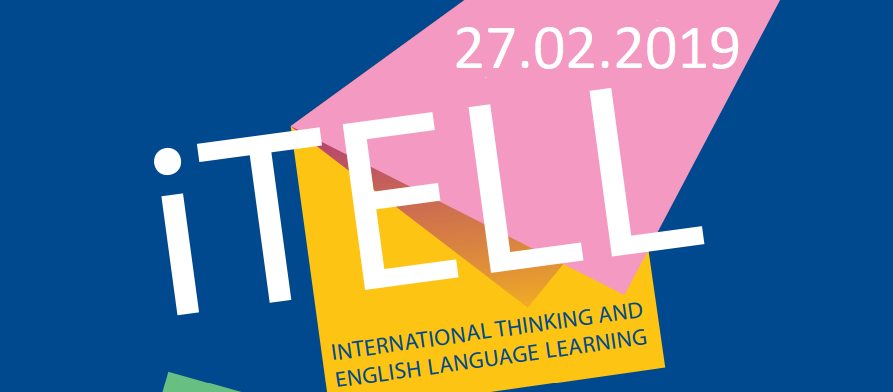 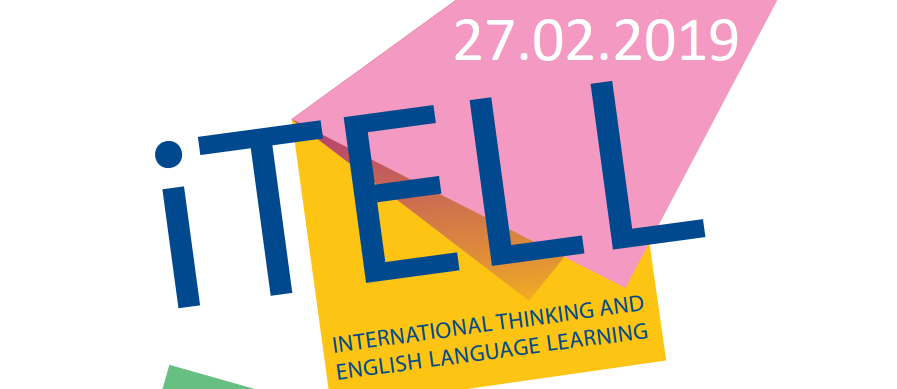 